Annex ACIRCULAR LETTER TO ALL RURAL BANKSSubject: 2014 Annual Mindanao Credit ConferenceThe Confederation of South Central Mindanao Rural Bankers Association will hold the 2014 Annual Mindanao Credit Conference on October 2-3, 2014 at Phela Grande Convention Center, General Santos City.In this connection, please find here under, the guidelines covering all allowable expenses to be incurred by each participants, as follows:Registration fee for each participant will be as follows:RBAP members1st and 2nd Delegate			- PhP 4,000.00Succeeding Delegates		- PhP 3,500.00Actual transportation expenses from the places of Origin to the conference venue/hotel accommodation and in going back;Each delegate is entitled to:A maximum allowance of Three Thousand Pesos (PhP 3,000.00) per day for a period not exceeding five (5) days;A maximum representation allowance of Three Thousand Pesos (PhP 3,000.00) Interested Rural Banks may send their participants to the said Conference and it is understood that the above mentioned expenses of Confederation of South Central Mindanao Rural Bankers Association may be borne by the rural banks concerned.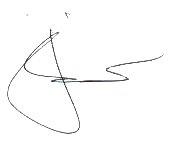 JAN S. CEDPresidentConfederation of South Central Mindanao Rural Bankers AssociationANNEX BREGISTRATION FORMID No.		:_____________RURAL BANK	:_______________________________PROVINCE	:_____________________DELEGATE/S	:_______________________________	POSITION: _____________________:_______________________________	POSITION: _____________________:_______________________________	POSITION: _____________________:_______________________________	POSITION: _____________________:_______________________________	POSITION: _____________________Registration Fee: First and Second Delegates 	– PhP 4,000.00		Succeeding Delegates		–PhP 3,500.00Total Fee	:____________________Signature of the Delegate/s: __________________________________ANNEX CConfederation of South Central Mindanao Rural Bankers Association2014 Annual Mindanao Credit ConferenceOctober 2-3, 2014 HOTEL ACCOMODATION FORMRural Bank:  ________________________________	Province: _____________________Name/s: 	1. ________________________________________________		2. ________________________________________________		3. ________________________________________________Date: Check-in __________________________	Check-out __________________________Hotel: ___________________________________ 	Total Amount: _______________________Hotel Options:*** Rates quoted are inclusive of 12% VAT.OR No. __________________		Signature: ________________________________HOTELROOM TYPEAMOUNTGreenleaf HotelDeluxe4,500.00Inclusive of two (2) free breakfastExecutive5,000.00Phela Grande HotelSingle Standard 1,350.00Inclusive of two (2) free breakfastTwin-bed Standard1,800.00Inclusive of two (2) free breakfastFamily for 3 Standard2,200.00Inclusive of two (2) free breakfastPresidential Suite3,300.00East Asia Royale HotelStandard - Single Occupancy2,600.00Inclusive of free buffet breakfastStandard -Double Occupancy2,800.00Inclusive of free buffet breakfastSuperior- Single Occupancy3,000.00Inclusive of free buffet breakfastSuperior – Double Occupancy 3,200.00Roadhaus Hotel/Manny Pacquiao HotelStandard Twin2,240.00Inclusive of free buffet breakfastSuperior 2,400.00Inclusive of free buffet breakfastStandard Triple (good for 3)2,560.00Inclusive of free buffet breakfastPacman Family Suite (good for 4)3,200.00Driggs Pension HouseStandard800.00Inclusive of one (1) free breakfastDeluxe1,000.00Inclusive of one (1) free breakfastFamily1,800.00